РЯЗАНЬ ВМЕСТЕ С НАМИ!Семинар по охране труда для работников Муниципального предприятия «Водоканал» города Рязани провели сотрудники Московской областного объединения организаций профсоюза и Московской областной общественной организации Общероссийского профессионального союза работников жизнеобеспечения.На семинаре работники ознакомились с изменениями в трудовом законодательстве, которые вступят в силу с 1 сентября 2023 года, а также были рассмотрены самые актуальные вопросы, связанные с охраной труда на предприятии.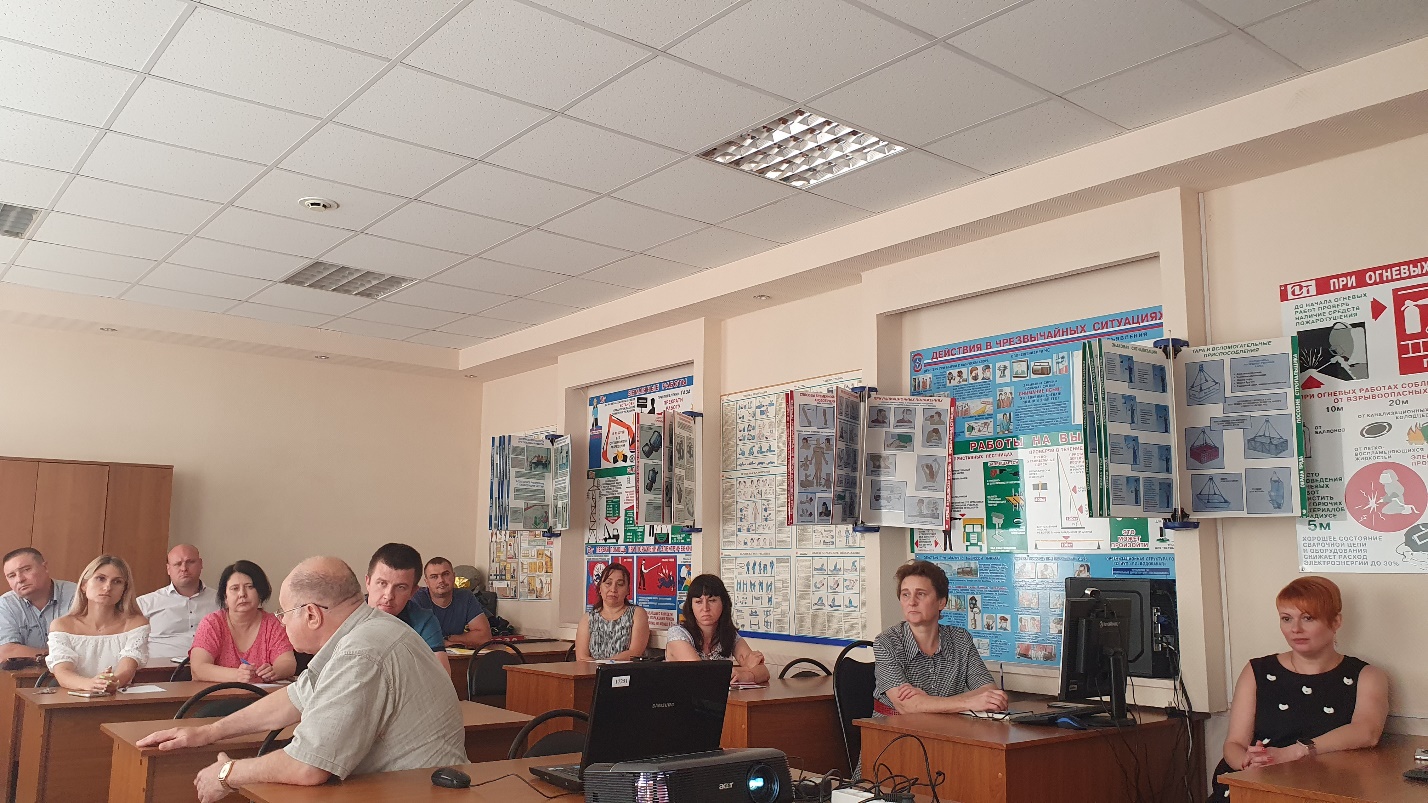 